Законы «МУРАВЕЙНИКА»Закон – это общеобразовательное, непреложное правило.Закон хозяина.     «Муравейник» - наш дом, мы – хозяева в нём. Чистота, порядок, уют и покой зависят прежде всего от нас.Закон правой руки.     Любой человек, которому необходимо сказать что-то важное, чтобы его все услышали, может поднять вверх правую руку. Все окружающие, увидев этот знак, должны замолчать и послушать.Закон «ноль-ноль» (закон точного времени).     Всюду и всегда необходимо приходить вовремя, причём с точностью «ноль-ноль», а не «плюс-минус». Не нужно заставлять людей себя ждать. Этот закон обязателен не только  для  жителей муравейника, но и для педагогов и для всех, находящихся в «Муравейнике».Закон территории.    Жителям муравейника запрещено выходить за пределы лагеря без сопровождения взрослых (педагогов или родителей). Этот закон, прежде всего, служит обеспечению безопасности.Закон зелени. Красоту лагеря нужно беречь: нельзя ходить по газонам – для этого есть множество специальных дорожек,Нельзя ломать деревья и кусты и рвать цветы.Закон доброго отношения.     Этот закон имеет две «части». Первая – закон доброго отношения к людям: нужно всегда помнить, что рядом с тобой находятся люди и каждый из них (будь то твой друг, другой житель республики, педагог или любой сотрудник лагеря) хочет к себе человеческого отношения. Поэтому необходимо уважать каждого человека. Вторая часть – закон доброго отношения к песне: всюду в «Муравейнике» звучат песни; если ты слышишь песню, надо либо подпевать, либо слушать молча, и не мешать. В этом проявляется уважение и к песне, и к исполнителю.Закон мотора. Долой скуку!Закон выносливости. Будь вынослив!Закон дружбы. Один за всех и все за одного! За друзей стоит горой!Закон творчества. Творить всегда, творить везде, творить на радость людям!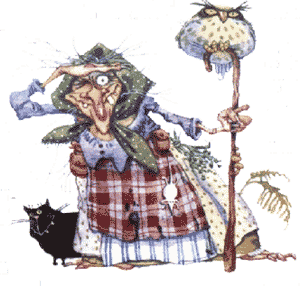 